Классный час с родителями в 3 классе «Счастье быть вместе!»Задачи: - формировать убеждения о важности и роли семьи в жизни человека;- способствовать сплочению коллектива детей и родителей;- вырабатывать у учащихся правильное отношение к нравственным ценностям; - развивать творческие способности учащихся, фантазию и воображение;- воспитать чувства любви и уважения к родителям, гордости за свою семью, бережное отношение не только к близким, но и ко всем окружающим людям.«Счастлив тот, кто счастлив у себя дома»Л.Н. ТолстойСчастье - быть вместе,
любить и смеяться!
Счастье - проблем и невзгод 
не бояться!
Счастье - семья, дети, дом 
и удача!
Счастье - когда лишь от радости 
плачут!
Счастье - когда все желанья
сбылись!
Счастье - прожить вместе 
долгую жизнь!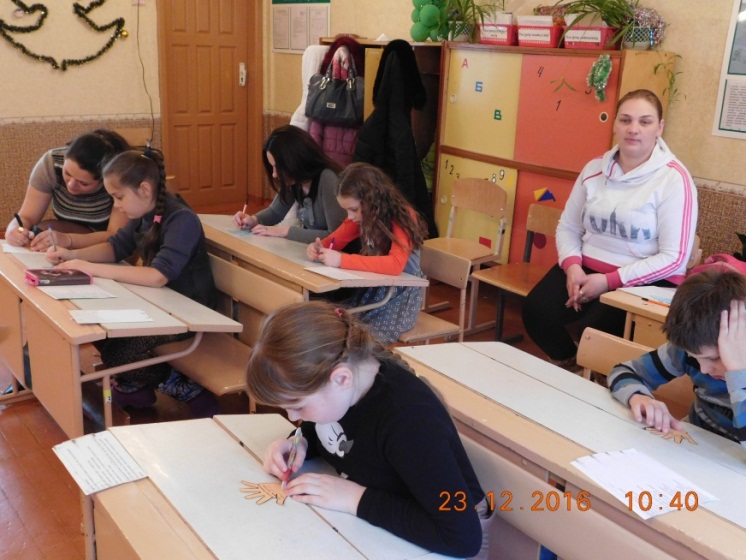 Притча о счастье (рассказывает учащаяся)
Бог слепил человека из глины, и остался у него неиспользованный кусок. 
— Что ещё слепить тебе? — спросил Бог. 
— Слепи мне счастье, — попросил человек. 
Ничего не ответил Бог, и только положил человеку в ладонь оставшийся кусочек глины.В преддверии Нового года мы желаем себе, друзьям и близким счастья. А что такое счастье? Для каждого оно заключается в чем-то своём. Пусть сегодня наше счастье будет в том, что провести это время вместе.Давайте подумаем, что ещё делает нас счастливыми.Метод «Ладошки» (на столах лежат вырезанные ладошки, на которых написано начало предложения: «Я счастливый человек, потому что…» Закончите это предложение. Крепим на доску, зачитываем ответы.)Ученик. Дед Мороз в санях к нам мчится,Он подарки нам везёт.Чудо в Новый год случится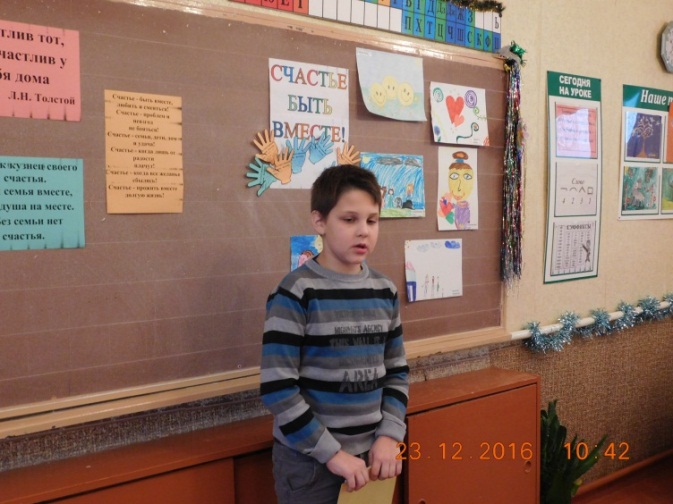 И удача к нам придёт!С детской верой в своё счастьеПроживём мы этот год!Пониманье и участье В вашем сердце пусть живёт!Дед Мороз часы сверяет – В путь давно ему пора,В сани свой мешок кидает,Поправляет удила.И упряжка из оленейМчится прямо в небеса,Чтоб вокруг в одно мгновеньеНаступили чудеса!Песня «Лесная песенка»Игра «Профессии» (с короной – родитель, на короне написана профессия, дети жестами и мимикой показывают, а родитель угадывает).Ученик. Мне в ладошку Счастье, звёздочкой упало,
Может потому, что я о нём мечтала?..
Тёплое, лучистое, нежное такое,
Самое заветное… сердцу дорогое…Захотелось Счастьем с кем-то поделиться,
А оно ладошку греет и искрится.
Только лишь по капельке стоит дать кому-то,
Станет счастья больше у самой… Вот чудо!Всем кто ждёт и верит, и мечтать умеет,
Я раздам по капле — пусть и Вас согреет.
Только не бросайте, только берегите,
Сердцем согревайте и другим дарите!Игра «Договори… и я» (читает учащаяся)Я люблю ходить по снегуИ люблю играть в снежки.Я люблю на лыжах бегать,А ещё люблю коньки.Я люблю зимой и летомПеть, играть и танцевать.А ещё люблю конфетыПрямо с фантиком жевать.Я люблю лететь на санкахТак, чтоб ветер засвистел.Я сегодня наизнанку шубу тёплую надел.Я отгадывал загадкиИ подарки получал.Съел я много яблок сладких.Ни минуты не скучал!И девчонки , и мальчишки В хоровод скорей бегут.А пушистые зайчишкиСпят под ёлочкой в снегу.Этот праздник новогоднийНе забуду никогда.Сочинял весь день сегодня –Получилась ерунда!Танец «Шишки-ёлки»Стих «Маленькое счастье» (читает мама)Пироги готовы, достаю варенье —
Маленькое счастье жду я с нетерпеньем.
И оно примчалось — на носу веснушки,
Отхлебнуло чая, слопало ватрушки,
Нитки размотало, поиграло с кошкой,
Стол разрисовало мокрою ладошкой.
Стал утюг машинкой, зонтик — парашютом,
И оно смеётся радостно чему-то.
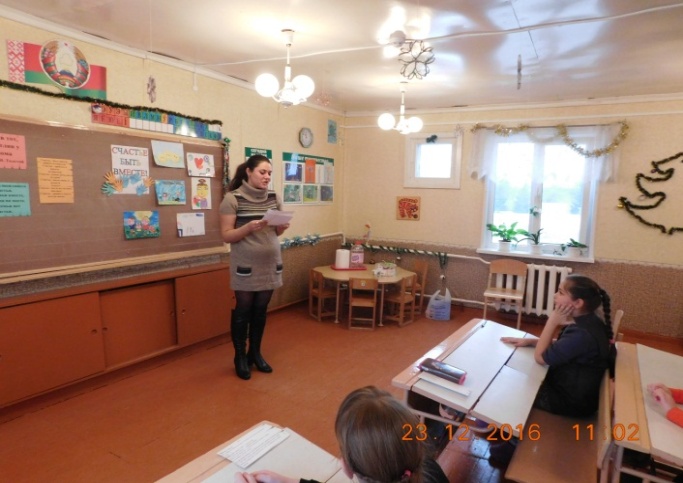 Нашалившись вволю, наконец, устало
И заснуло сладко, сбросив одеяло.
Сбитые коленки и не счесть царапин,
Непокорный чубчик, подбородок папин…
Приоткрылись губки в радостной улыбке,
Пусть ему приснится золотая рыбка,
И шепчу: «О, Боже, отведи напасти»!
Спит моё большое маленькое счастье.Анкета о детях для детей:С кем из ребят класса ты дружишь?Чем ты любишь заниматься в свободное время?Назови последнюю книгу, которую ты прочитал?Боишься ли ты темноты?Любимое блюдо, цвет, время года, праздник?Анкета о детях для взрослых:С кем из ребят класса ваш ребенок дружит?Чем он любит заниматься в свободное время?Назовите последнюю книгу, которую он прочитал?Боится ли он темноты?Любимое блюдо, цвет, время года, праздник?	Шуточные предсказания1. Будешь рано вставать в новом году — ни разу не опоздаешь на работу.2. Новый год Петуха — хорош для любителей поспать. Считай звезды и спи как младенец. 3. Сколько съешь горошин из оливье — столько желаний сбудется в новом году. 4. В новом году вас ждет много новых, увлекательных… домашних дел. 5. Следи за чистотой. Мой руки перед едой. Если будут руки грязные — заболеешь болезнями заразными. 6. В новом году смело двигайся вперед — и тебя богатство ждет.7. В новом году у вас будет все, что вы пожелаете. И ничего вам за это не будет.8. Вас ждут новые, увлекательные путешествия… 9. В новом году на тебя будет совершено нападение. Удача и успех нападут на тебя и ты не сможешь от них отбиться. 10. Берегись. Совсем скоро. Очень скоро. Тебя ждет большая… удача.11. Сегодня для вас самый лучший день! Как, впрочем, и все остальные!12. Фейерверк ярких событий ожидает вас во в начале года. Незамедлительно начинайте подготовку.Конкурс  «Почемучки».1. Что будет делать ворона, прожив 3 года? (Жить четвертый.)2. Когда черной кошке легче всего пробраться в дом? (Когда открыта дверь.)3. Сколько горошин входит в пустой стакан? (Нисколько.Горошины не умеют ходить.)4. На какое дерево садится птица после дождя? (На мокрое.)5. Что есть у слонов и больше ни у каких животных? (Хобот.)6. Сколько на березе растет яблок, если на каждой ветке по 4 яблока. А веток – 6? (На березе яблоки не растут.)7. Какую картошку не ест колорадский жук? (Пирожное)8. В названии какой птицы сорок букв? (Сорока)9. Какой месяц короче других? (Май)10. Какой конь без ног? (Шахматный)11. У какого охранника 100 лиц? (Сторож)12. Какое ушко не слышит? (Игольное)13. Какой овощ самый музыкальный? (Фа-соль)14. Что можно увидеть с закрытыми глазами? (Сон)Развлечение «Рассказ без прилагательных»Давайте попробуем написать рассказ о нашей встрече. У меня уже есть текст, но в нём нет прилагательных.Вот и настал…Новый год. В сборе весь…класс: …дети, …мамы, …папы. Как красиво украшен …класс. Здесь висят …игрушки, …снежинки, и …гирлянды. Чего только нет на … столе! Это …мандарины, … печенье, …пирожные, …конфеты. Когда мы всё это съедим, станем очень …!А ещё мы будем загадывать … желания, которые обязательно сбудутся! И будем долго вспоминать этот …день!Игра «Клубок счастья»Попрошу Вас встать в круг, сейчас мы проведем игру «Клубок счастья». Каждый участник кидает клубок кому-нибудь при этом говорит какое либо пожелание. Участник, получивший клубок наматывает на руку нить и передает следующему и т.д.Посмотрите, на эту нить она хрупка и непрочна. И только от нас зависит, сделаем ли мы основу для прочного ковра взаимопонимания.Подарки от детей.Подходит к концу наша встреча. Надеюсь, она сделала нас счастливее, ведь это время мы провели вместе! Умейте видеть счастье – оно рядом. Желаю в новом году исполнения всех желаний!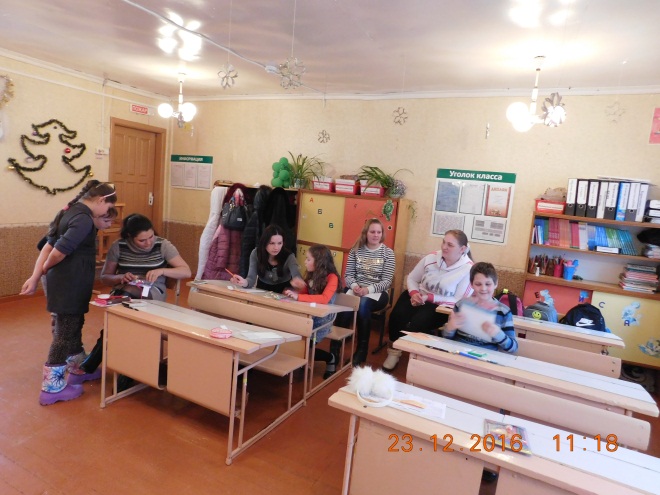 